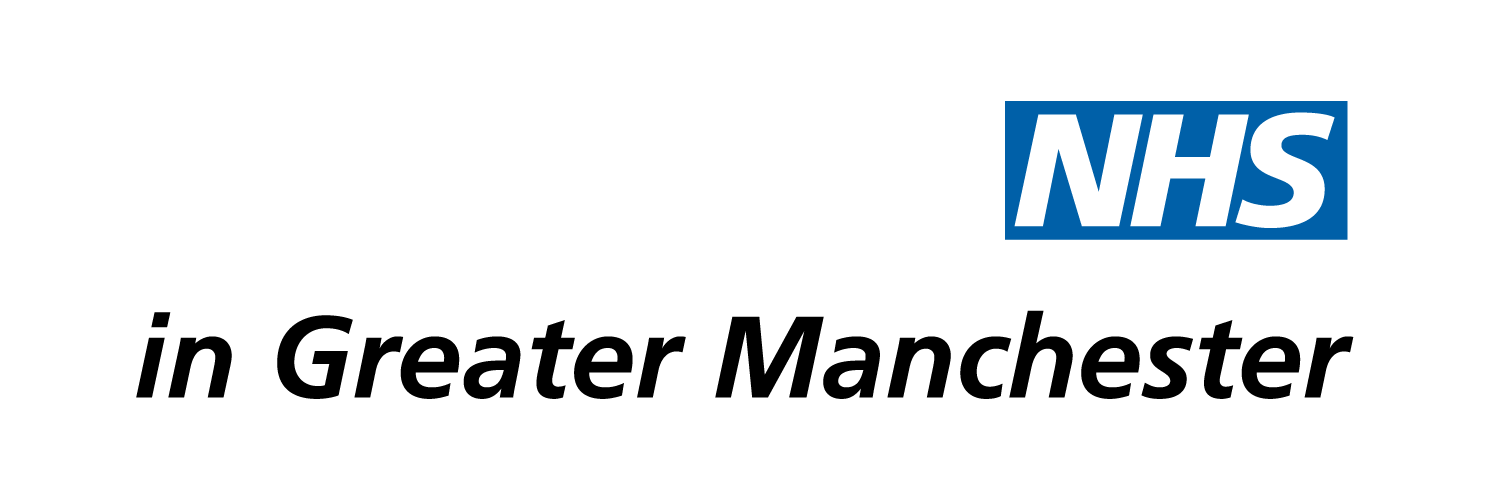 GP NameGP practice codeGP addressGP Postcode<Date>Dear <Patient’s name>Diabetes My Way: Your home for online support My records show that you have diabetes and I am writing to tell you about a service for people with diabetes in Greater Manchester. We think this will be of interest to you and are keen that all our patient with diabetes sign up.The website Diabetes My Way https://diabetesmyway.nhs.uk/ contains information and resources that help you understand more about diabetes and explains how to manage the condition more effectively. Here is a video about the platform https://vimeo.com/443196236People who use the service say that it improves their knowledge and helps them meet goals, it improves motivation and acts as a reminder for discussions with medical staff during appointments. The service is not a replacement for your normal care, but helps you to monitor your results before, during and after contacts with your healthcare team.Please sign up to accessing your diabetes records online by signing up with NHS login, going to the website and clicking the ‘Register’ button. You will also need to ask your GP to turn on permissions so you can see your diabetes GP record.If you have any other questions, please email the Diabetes My Way team at manchester@mwdh.co.uk or you can join our webinar every Tuesday 12:00-12:30 visit our contact us page for more details https://diabetesmyway.nhs.uk/contact-us/Yours sincerelyadd GP name